Проведено І (міський) етап Всеукраїнського конкурсу-захистунауково-дослідницьких робіт членів Дніпропетровського відділення МАН України, відділення «Хімія та біологія», «Екологія та аграрні науки»Детальніше…19 грудня 2017 року було проведено очний тур І (міського) етапу Всеукраїнського конкурсу-захисту науково-дослідницьких робіт членів Дніпропетровського відділення МАН України, відділення «Хімія та біологія» і «Екологія та аграрні науки».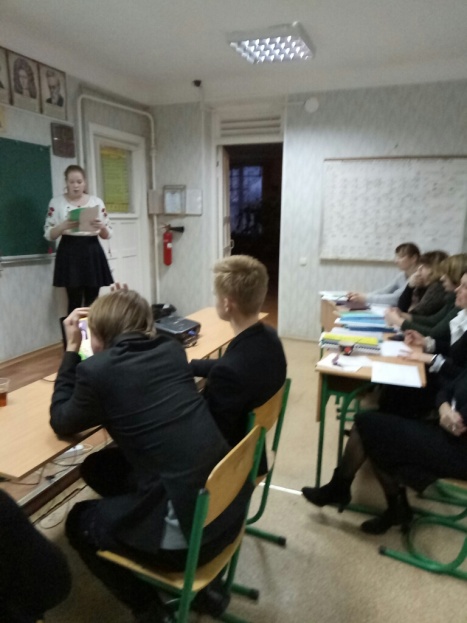 Конкурс-захист науково-дослідницьких робіт проведено в КЗО «Хіміко-екологічний ліцей» ДМР.Основними завданнями конкурсу є виявлення і підтримка обдарованих дітей, залучення інтелектуально й творчо обдарованої учнівської молоді до науково-дослідницької та експериментальної роботи, формування активної громадянської позиції учнів, виховання в них самостійності, наполегливості, вміння формувати й обстоювати власну думку.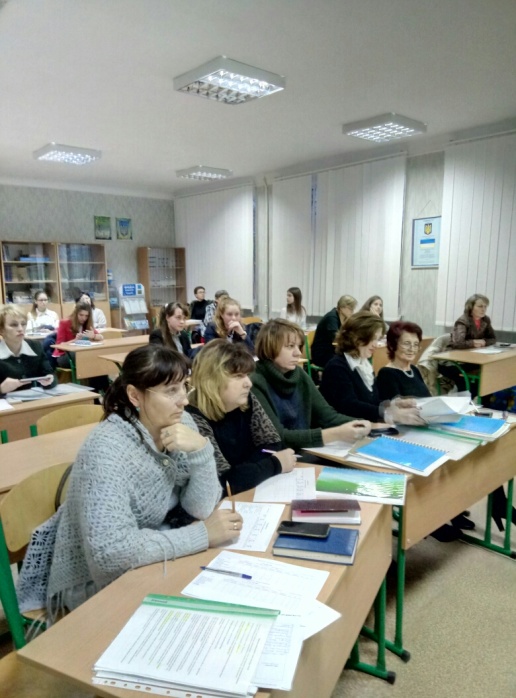           Програмою І етапу Конкурсу передбачено: - заочне оцінювання науково-дослідницьких робіт;- оцінювання навчальних досягнень учасників із базових дисциплін (хімії, біології);- захист науково-дослідницьких робіт.Результати конкурсу-захисту науково-дослідницьких робіт членів Дніпропетровського відділення МАН України Відділення «Хімія та біологія» Відділення «Екологія та аграрні науки»Завдання з хімії та біології додаються.№ПІБЗаочне оцінювання робітМакс 20бБазова дисциплінаМакс 33б.ЗахистМакс. 47б.СумаМакс100б.МісцеСекція «Хімія»Секція «Хімія»Секція «Хімія»Секція «Хімія»Секція «Хімія»Секція «Хімія»Секція «Хімія»1Плясовська Антоніна Вікторівна, 11 класСолодовнік Наталья Львівна, вчитель хімії,КЗО «НВК № 66» ДМР181146,275,2IРекомендованана обласний етап2Лебедєва Вікторія Георгіївна 9 класОнуфрієва Ірина Василівна, вчитель хімії,КЗО «СЗШ № 123» ДМР,1083654ІІ3Шрамко Анастасія Максимівна, 11 класКарасик Олена Віталіївна,доцент кафедри хімічних технологій кераміки та скла УДХТУ,КЗО «СЗШ № 88» ДМР181,541,460,9ІІ4Клімова Софія Сергіївна, 9 класОнуфрієва Ірина Василівна, вчитель хімії,КЗО «СЗШ № 123» ДМР,118,527,446,9ІІІ5Бересток Аліна Анатоліївна10 клас, Туголукова Наталія Володимирівна, Вчитель хімії та біології,КЗО «Гімназія № 1» ДМР542837III6Чибук Ірина Павлівна,10 клас, Туголукова Наталія Володимирівна, Вчитель хімії та біології, КЗО «Гімназія №1», ДМР442432IIIСекція «Загальна біологія»Секція «Загальна біологія»Секція «Загальна біологія»Секція «Загальна біологія»Секція «Загальна біологія»Секція «Загальна біологія»Секція «Загальна біологія»7Рєпіна Світлана Олегівна, 11 клас¸Чередніченко Наталья Олексіївна, вчитель біології та хімії,КЗО «ССЗШ № 97» ДМР2016,938,275,1IРекомендованана обласний етап8Бочкарьов Данило Миколайович, 9 клас,Трояк Наталія Анатоліївна,вчитель біології та екології,КЗО «СЗШ № 143» ДМР919,5530,859,35II9Старчова Дарина Сергіївна, 9 клас¸Данилова Ксенія Валеріївна,вчитель біології,КЗО «СЗШ № 87» ДМР911,527,647,8III№ПІБЗаочне оцінювання робітБазова дисциплінаЗахистСумаМісцеСекція «Охорона довкілля та раціональне природокористування»Секція «Охорона довкілля та раціональне природокористування»Секція «Охорона довкілля та раціональне природокористування»Секція «Охорона довкілля та раціональне природокористування»Секція «Охорона довкілля та раціональне природокористування»Секція «Охорона довкілля та раціональне природокористування»Секція «Охорона довкілля та раціональне природокористування»1Зайцева Вікторія Анатоліївна, 11 клас,Зубарева Ольга Дмитрівна,  вчитель біології та екології,КЗО «ССЗШ № 134» ДМР1816,84175,8IРекомендованана обласний етап